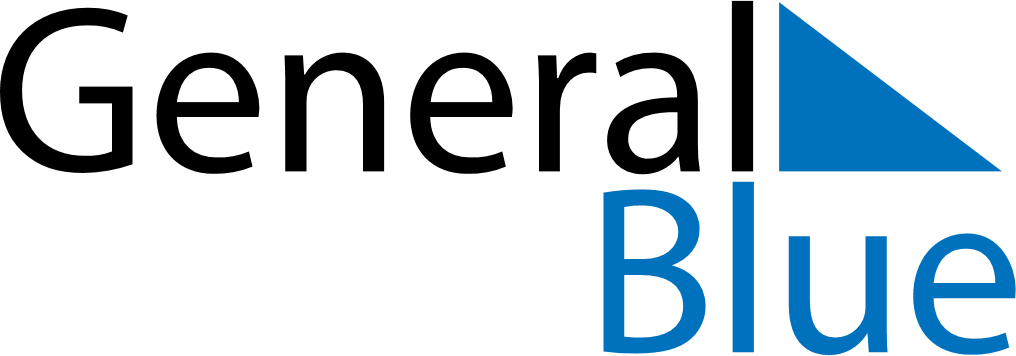 January 2019January 2019January 2019ArubaArubaSundayMondayTuesdayWednesdayThursdayFridaySaturday12345New Year’s Day67891011121314151617181920212223242526Betico Croes Day2728293031